 SENATE TO MEET AT 11:00 A.M. TODAY	NO.  35CALENDAROF THESENATEOF THESTATE OF SOUTH CAROLINAREGULAR SESSION BEGINNING TUESDAY, JANUARY 10, 2017_______________FRIDAY, MARCH 10, 2017Friday, March 10, 2017INVITATIONSTuesday, March 21, 2017 - 5:30-8:00 P.M.Members of the Senate, Reception, 701 Whaley St, by the SOUTH CAROLINA CONSERVATION COALITION(Accepted--February 22, 2017)Tuesday, March 21, 2017 - 6:00-7:30 P.M.Members and Staff, Reception, 1221 Main Street, by the NATIONAL GUARD ASSOCIATION OF SOUTH CAROLINA(Accepted--February 22, 2017)Wednesday, March 22, 2017 - 8:00-10:00 A.M.Members of the Senate, Breakfast, Room 112, Blatt Building, by the SOUTH CAROLINA ASSOCIATION OF SCHOOL ADMINISTRATORS(Accepted--February 22, 2017)Wednesday, March 22, 2017 - 12:00-2:00 P.M.Members and Staff, Luncheon, State House Grounds, by the SOUTH CAROLINA HOSPITAL ASSOCIATION(Accepted--February 22, 2017)Wednesday, March 22, 2017 - 6:00-8:00 P.M.Members and Staff, Reception, Columbia Convention Center, by the RICHLAND COUNTY COUNCIL AND ADMINISTRATION(Accepted--February 22, 2017)Wednesday, March 22, 2017 - 6:00-8:00 P.M.Members of the Senate, Reception, The USC Alumni Center, 900 Senate Street, by the AMERICAN LEGISLATIVE EXCHANGE COUNCIL (Accepted--March 1, 2017)Thursday, March 23, 2017 - 8:00-10:00 A.M.Members and Staff, Breakfast, Room 112, Blatt Building, by the SOUTH CAROLINA FREE CLINIC ASSOCIATION(Accepted--February 22, 2017)Tuesday, March 28, 2017 - 6:00-8:00 P.M.Members of the Senate, Reception, Seawell’s, by the HOME BUILDERS ASSOCIATION OF SC “ANNUAL BIRD SUPPER”(Accepted--February 22, 2017)Tuesday, March 28, 2017 - 6:00- 8:00 P.M.Members and Staff, Reception, the Columbia Museum of Art, by the FLORENCE COUNTY DAY(Accepted--February 22, 2017)Wednesday, March 29, 2017 - 8:00-10:00 A.M.Members and Staff, Breakfast, Room 112, Blatt Building, by the PMPA/ SCAMPS(Accepted--February 22, 2017)Wednesday, March 29, 2017 - 12:00-2:00 P.M.Members of the Senate, Luncheon, Room 112, Blatt Building, by the SOUTH CAROLINA CHAPTER OF LANDSCAPE ARCHITECTS(Accepted--February 22, 2017)Wednesday, March 29, 2017 - 5:30-8:00 P.M.Members and Staff, Reception, Spirit Communications, by the BLUE CROSS/BLUE SHIELD OF SC “LEGISLATIVE SOFTBALL GAME AND PICNIC”(Accepted--February 22, 2017)Thursday, March 30, 2017 - 8:00-10:00 A.M.Members and Staff, Breakfast, Room 112, Blatt Building, by the COALITION FOR ACCESS TO HEALTHCARE(Accepted--February 22, 2017)MOTION PERIODVETO(Returned to the Senate Wednesday, March 01, 2017)(R2, S310)--Senator Sheheen:  AN ACT TO PERMIT THE TOWN OF CAMDEN TO ANNEX CERTAIN REAL PROPERTY BY ORDINANCE UPON FINDING THAT THE PROPERTY IS BLIGHTED.(Vetoed by Governor--February 28, 2017)BILL RETURNED FROM THE HOUSE(Senate Amendments Amended)S.	198--Senators Shealy, Alexander, McElveen and Bryant:  A BILL TO AMEND SECTION 56-1-100 OF THE 1976 CODE, RELATING TO DRIVERS’ LICENSES, TO PROVIDE THAT A MINOR MAY APPLY FOR A BEGINNER’S PERMIT, INSTRUCTION PERMIT, OR DRIVERS’ LICENSE UNDER THE AUTHORIZATION OF A RESPONSIBLE ADULT WILLING TO ASSUME THE OBLIGATION IMPOSED.(Returned from the House--March 9, 2017)STATEWIDE THIRD READING BILLSH.	3488--Reps. Sandifer and Hixon:  A BILL TO AMEND THE CODE OF LAWS OF SOUTH CAROLINA, 1976, BY ADDING ARTICLE 7 TO CHAPTER 55, TITLE 38 SO AS TO ALLOW AN INSURER TO DELIVER, STORE, OR PRESENT EVIDENCE OF INSURANCE COVERAGE BY ELECTRONIC MEANS, TO ESTABLISH CERTAIN CONDITIONS THAT MUST BE MET BEFORE A NOTICE OR DOCUMENT MAY BE DELIVERED BY ELECTRONIC MEANS, TO REQUIRE THE PARTY TO VERIFY OR ACKNOWLEDGE RECEIPT OF THE ELECTRONICALLY DELIVERED NOTICE OR DOCUMENT IN CERTAIN CIRCUMSTANCES, TO PROVIDE THAT A WITHDRAWAL OF CONSENT DOES NOT AFFECT THE LEGAL EFFECTIVENESS, VALIDITY, OR ENFORCEABILITY OF THE NOTICE OR DOCUMENT, TO REQUIRE AN INSURER TO NOTIFY THE PARTY OF CERTAIN PRIVILEGES BEFORE SENDING ADDITIONAL NOTICES OR DOCUMENTS SUBJECT TO CONSENT TO RECEIVE CERTAIN NOTICES OR DOCUMENTS, TO ALLOW FOR A PARTY TO ELECTRONICALLY SIGN ELECTRONICALLY DELIVERED DOCUMENTS, TO PROTECT A PRODUCER FROM CIVIL LIABILITY FOR ANY HARM OR INJURY THAT OCCURS AS A RESULT OF A PARTY’S ELECTION TO RECEIVE A NOTICE OR DOCUMENT BY ELECTRONIC MEANS, AND TO AUTHORIZE THE DIRECTOR TO PROMULGATE REGULATIONS TO IMPLEMENT THE PROVISIONS OF THIS SECTION.(Read the first time--January 31, 2017)(Reported by Committee on Banking and Insurance--February 23, 2017)(Favorable)(Read the second time--March 07, 2017)(Ayes 39, Nays 2 -- March 7, 2017)(Contested by Senators Hutto, Young and Rankin)S.	179--Senators Hutto and Hembree:  A BILL TO AMEND THE CODE OF LAWS OF SOUTH CAROLINA, 1976, BY ADDING ARTICLE 19 TO CHAPTER 53, TITLE 44 SO AS TO PROVIDE LIMITED IMMUNITY FROM PROSECUTION FOR CERTAIN DRUG AND ALCOHOL-RELATED OFFENSES COMMITTED BY A PERSON WHO SEEKS MEDICAL ASSISTANCE FOR ANOTHER PERSON WHO IS EXPERIENCING A DRUG OR ALCOHOL-RELATED OVERDOSE OR BY A PERSON WHO IS EXPERIENCING A DRUG OR ALCOHOL-RELATED OVERDOSE AND SEEKS MEDICAL ASSISTANCE, TO ALLOW THE COURT TO CONSIDER AS A MITIGATING FACTOR IN PROCEEDINGS RELATED TO OTHER CRIMINAL OFFENSES WHETHER THE PERSON SOUGHT MEDICAL ASSISTANCE FOR A PERSON EXPERIENCING AN OVERDOSE, TO LIMIT THE IMMUNITY TO ALLOW PROSECUTION OF A PERSON FOR OTHER CRIMES ARISING OUT OF THE DRUG OR ALCOHOL-RELATED OVERDOSE, TO ALLOW FOR ADMISSIBILITY OF CERTAIN EVIDENCE, TO PROVIDE CIVIL AND CRIMINAL IMMUNITY FOR LAW ENFORCEMENT OFFICERS RELATING TO THE ARREST OF A PERSON LATER DETERMINED TO QUALIFY FOR LIMITED IMMUNITY, AND FOR OTHER PURPOSES.(Read the first time--January 10, 2017)(Reported by Committee on Medical Affairs--March 07, 2017)(Favorable with amendments)(Committee Amendment Adopted--March 09, 2017)(Read the second time--March 09, 2017)(Ayes 38, Nays 0 -- March 9, 2017)S.	485--Education Committee:  A JOINT RESOLUTION TO APPROVE REGULATIONS OF THE COMMISSION ON HIGHER EDUCATION, RELATING TO SOUTH CAROLINA NATIONAL GUARD COLLEGE ASSISTANCE PROGRAM, DESIGNATED AS REGULATION DOCUMENT NUMBER 4730, PURSUANT TO THE PROVISIONS OF ARTICLE 1, CHAPTER 23, TITLE 1 OF THE 1976 CODE.(Without reference--February 28, 2017)(Read the second time--March 09, 2017)(Ayes 38, Nays 0 -- March 9, 2017)S.	486--Education Committee:  A JOINT RESOLUTION TO APPROVE REGULATIONS OF THE COMMISSION ON HIGHER EDUCATION, RELATING TO FREE TUITION FOR RESIDENTS SIXTY YEARS OF AGE, DESIGNATED AS REGULATION DOCUMENT NUMBER 4728, PURSUANT TO THE PROVISIONS OF ARTICLE 1, CHAPTER 23, TITLE 1 OF THE 1976 CODE.(Without reference--February 28, 2017)(Read the second time--March 09, 2017)(Ayes 38, Nays 0 -- March 9, 2017)H.	3726--Reps. Herbkersman, Cobb-Hunter, Anthony, Whitmire, Stringer, Bradley, Lucas and White:  A BILL TO AMEND SECTION 9-1-1085, CODE OF LAWS OF SOUTH CAROLINA, 1976, RELATING TO THE SOUTH CAROLINA RETIREMENT SYSTEM EMPLOYER AND EMPLOYEE CONTRIBUTION RATES, SO AS TO CHANGE FUTURE EMPLOYER AND EMPLOYEE CONTRIBUTION RATES AND TO REQUIRE THAT THE UNFUNDED LIABILITIES OF THE SYSTEM MUST BE ON A CERTAIN AMORTIZATION SCHEDULE; TO AMEND SECTION 9-11-225, RELATING TO THE POLICE OFFICERS RETIREMENT SYSTEM EMPLOYER AND EMPLOYEE CONTRIBUTION RATES, SO AS TO CHANGE FUTURE EMPLOYER AND EMPLOYEE CONTRIBUTION RATES AND TO REQUIRE THAT THE UNFUNDED LIABILITIES OF THE SYSTEM MUST BE ON A CERTAIN AMORTIZATION SCHEDULE; TO AMEND SECTION 9-16-335, RELATING TO THE ASSUMED RATE OF RETURN, SO AS TO CHANGE THE ASSUMED RATE OF RETURN TO SEVEN AND ONE QUARTER PERCENT AND TO PROVIDE THAT THE ASSUMED RATE OF RETURN EXPIRES EVERY FOUR YEARS; TO AMEND SECTION 9-4-10, RELATING TO THE TERM OF MEMBERS OF THE BOARD OF DIRECTORS OF THE SOUTH CAROLINA PUBLIC EMPLOYEE BENEFIT AUTHORITY (PEBA), SO AS TO CHANGE THE TERM FROM TWO TO FIVE YEARS AND TO REQUIRE THE BOARD TO EMPLOY AN EXECUTIVE DIRECTOR; TO AMEND SECTION 9-4-40, RELATING TO THE AUDIT OF PEBA, SO AS TO REQUIRE PEBA TO BE AUDITED EVERY FOUR YEARS; TO AMEND SECTION 9-16-10, AS AMENDED, RELATING TO RETIREMENT SYSTEM FUNDS “FIDUCIARY” DEFINITION, SO AS TO ADD THE COMMISSION’S “CHIEF EXECUTIVE OFFICER” TO THE DEFINITION; TO AMEND SECTION 9-16-90, AS AMENDED, RELATING TO CERTAIN INVESTMENT REPORTS, SO AS TO PROVIDE THAT CERTAIN REPORTS MUST CONTAIN A SCHEDULE OF NET MANAGER FEES AND EXPENSES; TO AMEND SECTION 9-16-315, AS AMENDED, RELATING TO THE RETIREMENT SYSTEM INVESTMENT COMMISSION, SO AS TO CHANGE CERTAIN MEMBERS OF THE COMMISSION, TO ADD QUALIFICATIONS, AND TO REQUIRE THE COMMISSION TO EMPLOY AN EXECUTIVE DIRECTOR; TO AMEND SECTION 9-16-330, AS AMENDED, RELATING TO CERTAIN STATEMENTS OF ACTUARIAL ASSUMPTIONS AND INVESTMENT OBJECTIVES, SO AS TO ALLOW FOR CERTAIN DELEGATIONS TO THE CHIEF INVESTMENT OFFICER, AND TO REQUIRE THE INVESTMENT PLAN TO INCLUDE THE FINAL AUTHORITY TO INVEST MADE BY THE COMMISSION; TO AMEND SECTION 9-16-380, RELATING TO THE AUDIT OF THE RETIREMENT SYSTEM INVESTMENT COMMISSION, SO AS TO PROVIDE THAT THE RETIREMENT SYSTEM INVESTMENT COMMISSION BE AUDITED EVERY FOUR YEARS; BY ADDING SECTION 9-16-100 SO AS TO PLACE CERTAIN RESTRICTIONS ON LOBBYISTS AND TO PROHIBIT THE COMMISSION FROM MAKING CERTAIN INVESTMENTS; TO AMEND SECTION 9-1-1310, AS AMENDED, RELATING TO THE TRUSTEE OF THE RETIREMENT SYSTEM, SO AS TO CHANGE A TRUSTEE FROM THE STATE FISCAL ACCOUNTABILITY AUTHORITY TO THE RETIREMENT SYSTEM INVESTMENT COMMISSION; TO AMEND SECTION 9-1-1320, RELATING TO THE CUSTODY OF THE ASSETS OF THE RETIREMENT SYSTEM, SO AS TO CHANGE THE CUSTODIAN OF THE ASSETS FROM THE STATE TREASURER TO THE BOARD OF DIRECTORS OF PEBA; TO AMEND SECTION 1-3-240, AS AMENDED, RELATING TO THE REMOVAL OF OFFICERS BY THE GOVERNOR, SO AS TO ADD THE SOUTH CAROLINA RETIREMENT INVESTMENT COMMISSION MEMBERS AND THE SOUTH CAROLINA PUBLIC BENEFIT AUTHORITY MEMBERS; AND TO REPEAL SECTIONS 9-4-45, 9-8-170, 9-9-160, 9-10-80, AND 9-11-250 RELATING TO POLICY DETERMINATIONS AND THE CUSTODY OF FUNDS FOR THE RETIREMENT SYSTEM FOR JUDGES AND SOLICITORS, THE RETIREMENT SYSTEM FOR MEMBERS OF THE GENERAL ASSEMBLY, THE NATIONAL GUARD RETIREMENT SYSTEM, AND THE POLICE OFFICERS RETIREMENT SYSTEM.(Read the first time--March 1, 2017)(Polled by Committee on Finance--March 08, 2017)(Favorable with amendments)(Committee Amendment Adopted--March 09, 2017)(Read the second time--March 09, 2017)(Ayes 38, Nays 0 -- March 9, 2017)SECOND READING 
CONSENT CALENDARS.	170--Senators Shealy and Hutto:  A BILL TO AMEND ARTICLE 7, CHAPTER 5, TITLE 17, CODE OF LAWS OF SOUTH CAROLINA, 1976, RELATING TO DUTIES OF CORONERS AND MEDICAL EXAMINERS, BY ADDING SECTIONS 17-5-541 AND 17-5-542, SO AS TO PROVIDE THAT THE CORONER OF EACH COUNTY SHALL SCHEDULE A LOCAL CHILD FATALITY REVIEW TEAM TO PERFORM A REVIEW OF A CASE WHERE A CHILD UNDER THE AGE OF EIGHTEEN DIES IN THE COUNTY HE SERVES AND TO PROVIDE THE PURPOSE OF THE REVIEW TEAM; TO AMEND ARTICLE 3, CHAPTER 5, TITLE 17, RELATING TO CORONERS, BY ADDING SECTION 17-5-140, SO AS TO PROVIDE THAT FUNDS MUST BE DISBURSED TO THE COUNTIES EQUALLY TO PAY THE DULY ELECTED FULL-TIME CORONER OR OTHER RELATED PERSONNEL OR EQUIPMENT AND TO PROVIDE THAT EXCESS FUNDS MUST BE USED BY THE CORONERS TRAINING ADVISORY COMMITTEE TO PERFORM ITS DUTIES; AND TO AMEND SECTION 17-5-130, RELATING TO THE CORONERS TRAINING
ADVISORY COMMITTEE, SO AS TO PROVIDE ADDITIONAL DUTIES.(Read the first time--January 10, 2017)(Reported by Committee on Judiciary--March 08, 2017)(Favorable with amendments)S.	173--Senators Sheheen and Turner:  A BILL TO AMEND SECTION 23-23-10 OF THE 1976 CODE, RELATING TO THE PURPOSE OF THE LAW ENFORCEMENT TRAINING COUNCIL AND CRIMINAL JUSTICE ACADEMY, TO PROVIDE NEW DEFINITIONS; TO AMEND CHAPTER 23, TITLE 23 OF THE 1976 CODE, RELATING TO LAW ENFORCEMENT AND PUBLIC SAFETY, BY ADDING SECTION 23-23-55 TO PROVIDE THAT A CLASS 1-LE LAW ENFORCEMENT OFFICER MUST COMPLETE CONTINUING LAW ENFORCEMENT EDUCATION CREDITS IN MENTAL HEALTH OR ADDICTIVE DISORDERS; TO AMEND SECTION 23-23-80 OF THE 1976 CODE, RELATING TO THE LAW ENFORCEMENT TRAINING COUNCIL AND CRIMINAL JUSTICE ACADEMY, TO PROVIDE THAT THE LAW ENFORCEMENT TRAINING COUNCIL IS AUTHORIZED TO ESTABLISH AND MAINTAIN A CRISIS INTERVENTION TRAINING CENTER AND TO GOVERN AND SUPERVISE CRISIS INTERVENTION TEAM TRAINING; TO AMEND TITLE 23 OF THE 1976 CODE, RELATING TO LAW ENFORCEMENT AND PUBLIC SAFETY, BY ADDING CHAPTER 52 TO CREATE A CRISIS INTERVENTION TRAINING COUNCIL, TO PROVIDE FOR THE COUNCIL’S DUTIES, AND TO PROVIDE THAT EVERY COUNTY SHALL ESTABLISH AT LEAST ONE CRISIS INTERVENTION TEAM.(Read the first time--January 10, 2017)(Reported by Committee on Judiciary--March 08, 2017)(Favorable with amendments)S.	520--Education Committee:  A JOINT RESOLUTION TO APPROVE REGULATIONS OF THE STATE BOARD OF EDUCATION, RELATING TO CAREER OR TECHNOLOGY CENTERS/COMPREHENSIVE HIGH SCHOOLS, DESIGNATED AS REGULATION DOCUMENT NUMBER 4697, PURSUANT TO THE PROVISIONS OF ARTICLE 1, CHAPTER 23, TITLE 1 OF THE 1976 CODE.(Without reference--March 08, 2017)S.	521--Education Committee:  A JOINT RESOLUTION TO APPROVE REGULATIONS OF THE STATE BOARD OF EDUCATION, RELATING TO DEFINED PROGRAM, GRADES 9-12 AND GRADUATION REQUIREMENTS, DESIGNATED AS REGULATION DOCUMENT NUMBER 4700, PURSUANT TO THE PROVISIONS OF ARTICLE 1,  CHAPTER 23, TITLE 1 OF THE 1976 CODE.(Without reference--March 08, 2017)S.	526--Education Committee:  A JOINT RESOLUTION TO APPROVE REGULATIONS OF THE STATE BOARD OF EDUCATION, RELATING TO ADVANCED PLACEMENT, DESIGNATED AS REGULATION DOCUMENT NUMBER 4696, PURSUANT TO THE PROVISIONS OF ARTICLE 1, CHAPTER 23, TITLE 1 OF THE 1976 CODE.(Without reference--March 08, 2017)**Indicates Subject to Rule 39**S.		9--Senator Hutto:  A BILL TO AMEND THE CODE OF LAWS OF SOUTH CAROLINA, 1976, BY ADDING SECTION 38-71-380 SO AS TO PROVIDE THAT THE OPTIONAL INTOXICANTS AND NARCOTICS EXCLUSION PROVISION CONTAINED IN CERTAIN INSURANCE POLICIES THAT REQUIRE THE REPLICATION OF EXACT LANGUAGE AS PROVIDED IN SECTION 38-71-370 DOES NOT APPLY TO A MEDICAL EXPENSE POLICY, AND TO DEFINE MEDICAL EXPENSE POLICY.(Read the first time--January 10, 2017)(Reported by Committee on Banking and Insurance--March 09, 2017)(Favorable with amendments)**S.		185--Senator Shealy:  A BILL TO AMEND SECTION 40-19-20(1) OF THE 1976 CODE, RELATING TO THE DEFINITION OF “ADVERTISEMENT” AS USED IN REGARD TO EMBALMERS AND FUNERAL DIRECTORS, BY ADDING THE TERM “INTERNET” TO THE DEFINITION OF ADVERTISEMENT; TO AMEND SECTION 40-19-20 OF THE 1976 CODE BY ADDING A DEFINITION FOR THE TERM “THIRD PARTY FUNERAL SERVICE PROVIDER”; AND TO AMEND CHAPTER 19, TITLE 40 OF THE 1976 CODE, BY ADDING SECTION 40-19-40, TO PROVIDE THAT THIRD PARTY FUNERAL SERVICE PROVIDERS MUST BE LICENSED BY THE STATE BOARD OF FUNERAL SERVICE, TO PROVIDE NOTICE AND DISCLOSURE REQUIREMENTS FOR THIRD PARTY FUNERAL SERVICE PROVIDER ADVERTISEMENTS, TO PROVIDE FOR LICENSE REVOCATION FOR VIOLATIONS OF THE ADVERTISING REQUIREMENTS, TO PROVIDE THAT THE STATE BOARD OF FUNERAL SERVICE SHALL PRESCRIBE THE FORMAT OF ADVERTISEMENT DISCLOSURE BY REGULATION, AND TO PROVIDE THAT THIRD PARTY FUNERAL SERVICE PROVIDERS MUST DISCLOSE TO CUSTOMERS THE NAME AND CONTACT INFORMATION OF THE FUNERAL ESTABLISHMENT THAT WILL BE IN CHARGE OF HANDLING ALL FUNERAL ARRANGEMENTS.(Read the first time--January 10, 2017)(Reported by Committee on Labor, Commerce and Industry--March 09, 2017)(Favorable with amendments)**S.		323--Senators Campbell, Turner, Talley, Bennett, Climer, Nicholson, Cromer, Reese, Grooms, Hembree, Verdin, Massey, Alexander, Williams, Johnson, Gambrell, Sabb, Young, Shealy, Scott and Corbin:  A BILL TO AMEND TITLE 31 OF THE 1976 CODE, RELATING TO HOUSING AND REDEVELOPMENT, BY ADDING CHAPTER 24, TO PROVIDE THAT MANUFACTURING AND INDUSTRIAL FACILITIES SHALL NOT BE ELIGIBLE FOR NUISANCE SUITS.(Read the first time--January 31, 2017)(Reported by Committee on Labor, Commerce and Industry--March 09, 2017)(Favorable with amendments)**S.		342--Senators Williams, Davis, Hembree, Campbell, J. Matthews, Setzler, Grooms, Hutto, Allen, Johnson, Nicholson, Scott, M.B. Matthews, Rankin, Sabb, Goldfinch, Alexander, Climer and Senn:  A BILL TO AMEND SECTION 40-22-295 OF THE 1976 CODE, RELATING TO ENGINEER IMMUNITY, TO PROVIDE SPECIFIED IMMUNITY FOR CERTAIN VOLUNTARY SURVEYING SERVICES AT THE SCENE OF A DECLARED STATE OR NATIONAL EMERGENCY AT THE REQUEST OF THE GOVERNOR, TO PROVIDE EXCEPTIONS TO THIS IMMUNITY, AND TO PROVIDE THE CONDITIONS AND CIRCUMSTANCES UNDER WHICH THIS GRANT OF IMMUNITY IS APPLICABLE.(Read the first time--February 1, 2017)(Reported by Committee on Labor, Commerce and Industry--March 09, 2017)(Favorable with amendments)**S.		359--Senator Cromer:  A BILL TO AMEND SECTION 39-5-325, CODE OF LAWS OF SOUTH CAROLINA, 1976, RELATING TO UNFAIR TRADE PRACTICES FOR MOTOR FUEL RETAILERS, SO AS TO REMOVE REFERENCES TO THE DEPARTMENT OF CONSUMER AFFAIRS.(Read the first time--February 7, 2017)(Reported by Committee on Labor, Commerce and Industry--March 09, 2017)(Favorable with amendments)**S.		463--Senators Cromer and Gambrell:  A BILL TO AMEND SECTION 38-1-20, AS AMENDED, CODE OF LAWS OF SOUTH CAROLINA, 1976, RELATING TO DEFINITIONS USED IN TITLE 38, SO AS TO INCLUDE CERTAIN FORMS OF DISABILITY INSURANCE IN THE DEFINITION FOR THE TERM “SURPLUS LINES INSURANCE”.(Read the first time--February 223, 2017)(Reported by Committee on Banking and Insurance--March 09, 2017)(Favorable)STATEWIDE SECOND READING BILLSS.	137--Senators Campsen, Hembree, Climer, Young, Turner and Fanning:  A JOINT RESOLUTION PROPOSING AN AMENDMENT TO SECTION 7, ARTICLE VI OF THE CONSTITUTION OF SOUTH CAROLINA, 1895, AS AMENDED, RELATING TO THE CONSTITUTIONAL OFFICERS OF THIS STATE, SO AS TO DELETE THE SUPERINTENDENT OF EDUCATION FROM THE LIST OF STATE OFFICERS WHICH THE CONSTITUTION REQUIRES TO BE ELECTED AND PROVIDE THAT THE SUPERINTENDENT OF EDUCATION MUST BE APPOINTED BY THE GOVERNOR UPON THE ADVICE AND CONSENT OF THE SENATE TO SERVE AT THE PLEASURE OF THE GOVERNOR BEGINNING IN JANUARY 2023, OR UPON A VACANCY IN THE OFFICE OF THE SUPERINTENDENT OF EDUCATION AFTER THE DATE OF THE RATIFICATION OF THIS AMENDMENT, WHICHEVER OCCURS FIRST, AND TO PROVIDE THAT THE GENERAL ASSEMBLY SHALL  PROVIDE BY LAW FOR THE DUTIES, COMPENSATION, AND QUALIFICATIONS FOR THE OFFICE.(Read the first time--January 10, 2017)(Reported by Committee on Judiciary--January 24, 2017)(Favorable)(Contested by Senator Johnson)S.	245--Senators Hutto and Hembree:  A BILL TO AMEND SECTION 44-53-370, AS AMENDED, CODE OF LAWS OF SOUTH CAROLINA, 1976, RELATING TO DRUG OFFENSES, SO AS TO CONFORM THE LANGUAGE OF TRAFFICKING IN ILLEGAL DRUGS PROVISIONS, INCLUDING OPIATES AND HEROIN, TO THE LANGUAGE OF THE PROVISIONS CONCERNING POSSESSION AND DISTRIBUTION OF CERTAIN






ILLEGAL DRUGS WHICH WOULD INCLUDE SYNTHETIC OPIATES, AMONG OTHER DRUGS.(Read the first time--January 10, 2017)(Reported by Committee on Judiciary--January 25, 2017)(Favorable with amendments)(Committee Amendment Tabled--February 23, 2017) (Amended--February 23, 2017)(Amendment proposed--March 07, 2017)(Document No. AMEND\JUD0245.006)S.	160--Senators Malloy and Campsen:  A BILL TO AMEND TITLE 24 OF THE 1976 CODE, RELATING TO CORRECTIONS, JAILS, PROBATIONS, PAROLES, AND PARDONS, TO REESTABLISH THE SENTENCING REFORM OVERSIGHT COMMITTEE, AND TO PROVIDE FOR ITS MEMBERSHIP, POWERS, DUTIES, AND AUTHORITY.(Read the first time--January 10, 2017)(Reported by Committee on Judiciary--February 22, 2017)(Favorable with amendments)(Contested by Senator Hembree)S.	114--Senators Bennett and Senn:  A BILL TO AMEND CHAPTERS 4 AND 6, TITLE 61, CODE OF LAWS OF SOUTH CAROLINA, 1976, BY ADDING SECTION 61-4-555 AND SECTION 61-6-2001, RELATING TO SPECIAL AND TEMPORARY PERMITS TO SELL ALCOHOLIC BEVERAGES AT CERTAIN EVENTS, SO AS TO ALLOW MANUFACTURERS OR PRODUCERS OF BEER, ALE, PORTER, WINE, OR ALCOHOLIC LIQUORS TO DONATE THEIR PRODUCTS AND FURNISH EQUIPMENT AND REPRESENTATIVES TO DISPENSE AND PROMOTE THEIR BEVERAGES TO QUALIFIED NONPROFIT ORGANIZATIONS THAT INTEND TO SELL THESE PRODUCTS AT PERMITTED EVENTS ORGANIZED TO RAISE FUNDS FOR THE NONPROFIT ORGANIZATION OR OTHER CHARITABLE PURPOSE.(Read the first time--January 10, 2017)(Reported by Committee on Judiciary--February 23, 2017)(Favorable with amendments)S.	115--Senators Rankin and Hutto:  A BILL TO AMEND TITLE 61, CODE OF LAWS OF SOUTH CAROLINA, 1976, RELATING TO ALCOHOL AND ALCOHOLIC BEVERAGES, BY ADDING CHAPTER 3, SO AS TO PROVIDE FOR THE ESTABLISHMENT, IMPLEMENTATION, AND ENFORCEMENT OF A MANDATORY ALCOHOL SERVER TRAINING AND EDUCATION PROGRAM; TO REQUIRE SERVERS OF ALCOHOLIC BEVERAGES FOR ON-PREMISES CONSUMPTION IN LICENSED OR PERMITTED BUSINESSES TO OBTAIN ALCOHOL SERVER CERTIFICATES; TO PROVIDE GUIDANCE FOR THE CURRICULA OF THE TRAINING PROGRAMS; TO PROVIDE FOR THE DEPARTMENT OF REVENUE TO BE RESPONSIBLE FOR APPROVAL OF THE TRAINING PROGRAMS AND IMPLEMENTATION OF THE ALCOHOL SERVER CERTIFICATES; TO REQUIRE FEES FROM PROVIDERS OF TRAINING PROGRAMS AND FROM APPLICANTS FOR ALCOHOL SERVER CERTIFICATES TO COVER THE COSTS OF THE MANDATORY TRAINING AND ENFORCEMENT; TO REQUIRE COORDINATION AMONG THE DEPARTMENT OF REVENUE, THE STATE LAW ENFORCEMENT DIVISION, AND OTHER STATE AND LOCAL AGENCIES FOR THE IMPLEMENTATION AND ENFORCEMENT OF THESE PROVISIONS; TO PROVIDE FOR FINES AND PENALTIES FOR VIOLATIONS OF THESE PROVISIONS; AND TO AUTHORIZE THE DEPARTMENT OF REVENUE TO PROMULGATE REGULATIONS NECESSARY TO ESTABLISH, IMPLEMENT, AND ENFORCE THESE PROVISIONS.(Read the first time--January 10, 2017)(Reported by Committee on Judiciary--February 23, 2017)(Favorable with amendments)S.	116--Senators Rankin and Malloy:  A BILL TO AMEND THE CODE OF LAWS OF SOUTH CAROLINA, 1976, BY ADDING SECTION 61-2-145, SO AS TO REQUIRE THAT A PERSON PERMITTED OR LICENSED TO SELL BEER, WINE, OR ALCOHOLIC LIQUORS FOR ON-PREMISES CONSUMPTION SHALL MAINTAIN LIABILITY INSURANCE WITH COVERAGE OF AT LEAST ONE MILLION DOLLARS DURING THE PERIOD OF THE PERMIT OR LICENSE.(Read the first time--January 10, 2017)(Reported by Committee on Judiciary--February 23, 2017)(Favorable with amendments)S.	262--Senator Setzler:  A BILL TO AMEND THE CODE OF LAWS OF SOUTH CAROLINA, 1976, BY ADDING ARTICLE 7 TO CHAPTER 31, TITLE 59 SO AS TO PROVIDE A TEXTBOOK POLICY FOR PUBLIC INSTITUTIONS OF HIGHER EDUCATION THAT IS INTENDED TO HELP MINIMIZE COLLEGE TEXTBOOK COSTS, TO DEFINE NECESSARY TERMINOLOGY, AND TO PROVIDE RELATED OBLIGATIONS OF THE COMMISSION ON HIGHER EDUCATION AND PUBLIC INSTITUTIONS OF HIGHER EDUCATION REGARDING THE DEVELOPMENT AND IMPLEMENTATION OF TEXTBOOK POLICIES, AMONG OTHER THINGS.(Read the first time--January 19, 2017)(Reported by Committee on Education--February 23, 2017)(Favorable with amendments)S.	275--Senator Bennett:  A BILL TO AMEND SECTION 61-4-1515, AS AMENDED, CODE OF LAWS OF SOUTH CAROLINA, 1976, RELATING TO BREWERIES, SAMPLES AND SALES FOR ON- AND OFF-PREMISES CONSUMPTION, SO AS TO PROVIDE THAT A BREWERY BREWING AND SELLING BEER ON ITS LICENSED PREMISES IN THIS STATE MAY APPLY FOR A PERMIT TO SELL ALCOHOLIC LIQUOR BY THE DRINK FOR CONSUMPTION WITHIN A SPECIFIED AREA UNDER CERTAIN CONDITIONS, AND TO PROVIDE THAT A BREWPUB MAY APPLY FOR A BREWERY PERMIT PROVIDED THAT IT SURRENDERS ITS BREWPUB PERMIT AT THE TIME THE BREWERY PERMIT IS ISSUED.(Read the first time--January 24, 2017)(Reported by Committee on Judiciary--February 23, 2017)(Favorable with amendments)S.	199--Senators Bryant, Alexander, Shealy and Grooms:  A BILL TO AMEND ARTICLE 21, CHAPTER 5, TITLE 56 OF THE 1976 CODE, RELATING TO REQUIRED STOPS FOR VEHICLES, BY ADDING A NEW SECTION, TO ALLOW THE DEPARTMENT OF PUBLIC SAFETY TO OBTAIN A CIVIL PENALTY CITATION AGAINST THE REGISTERED OWNER OF A VEHICLE VIOLATING SECTION 56-5-2770 AND TO PROVIDE A METHOD TO APPEAL THE CITATION.(Read the first time--January 10, 2017)(Reported by Committee on Transportation--March 02, 2017)(Favorable with amendments)(Committee Amendment Adopted--March 08, 2017)(Amended--March 09, 2017)CONCURRENT RESOLUTIONSS.	377--Senator Shealy:  A CONCURRENT RESOLUTION TO AUTHORIZE PALMETTO GIRLS STATE TO USE THE CHAMBERS OF THE SENATE AND THE HOUSE OF REPRESENTATIVES ON FRIDAY, JUNE 16, 2017.(Introduced--February 7, 2017)(Polled by Committee on Invitations--March 09, 2017)(Favorable)H.	3752--Reps. Delleney, Alexander, Allison, Anderson, Anthony, Arrington, Atkinson, Atwater, Bales, Ballentine, Bamberg, Bannister, Bedingfield, Bennett, Bernstein, Blackwell, Bowers, Bradley, Brown, Burns, Caskey, Chumley, Clary, Clemmons, Clyburn, Cobb-Hunter, Cogswell, Cole, Collins, Crawford, Crosby, Daning, Davis, Dillard, Douglas, Duckworth, Elliott, Erickson, Felder, Finlay, Forrest, Forrester, Fry, Funderburk, Gagnon, Gilliard, Govan, Hamilton, Hardee, Hart, Hayes, Henderson, Henegan, Herbkersman, Hewitt, Hill, Hiott, Hixon, Hosey, Howard, Huggins, Jefferson, Johnson, Jordan, King, Kirby, Knight, Loftis, Long, Lowe, Lucas, Mack, Magnuson, Martin, McCoy, McCravy, McEachern, McKnight, Mitchell, D.C. Moss, V.S. Moss, Murphy, Neal, B. Newton, W. Newton, Norman, Norrell, Ott, Parks, Pitts, Pope, Putnam, Quinn, Ridgeway, M. Rivers, S. Rivers, Robinson-Simpson, Rutherford, Ryhal, Sandifer, Simrill, G.M. Smith, G.R. Smith, J.E. Smith, Sottile, Spires, Stavrinakis, Stringer, Tallon, Taylor, Thayer, Thigpen, Toole, Weeks, West, Wheeler, Whipper, White, Whitmire, Williams, Willis and Yow:  A CONCURRENT RESOLUTION TO AUTHORIZE PALMETTO BOYS STATE TO USE THE CHAMBERS OF THE SOUTH CAROLINA HOUSE OF REPRESENTATIVES AND SENATE FOR ITS ANNUAL STATE HOUSE MEETING ON FRIDAY, JUNE 16, 2017, HOWEVER, THE CHAMBERS MAY NOT BE USED IF THE GENERAL ASSEMBLY IS IN SESSION OR THE CHAMBERS ARE OTHERWISE UNAVAILABLE.(Introduced--February 14, 2017)(Polled by Committee on Invitations--March 09, 2017)(Favorable)SENATE CALENDAR INDEXS. 9	10S. 114	14S. 115	15S. 116	15S. 137	13S. 160	14S. 170	8S. 173	9S. 179	5S. 185	10S. 198	3S. 199	17S. 245	13S. 262	16S. 275	16S. 310	3S. 323	11S. 342	12S. 359	12S. 377	17S. 463	12S. 485	5S. 486	6S. 520	9S. 521	10S. 526	10H. 3488	4H. 3726	6H. 3752	17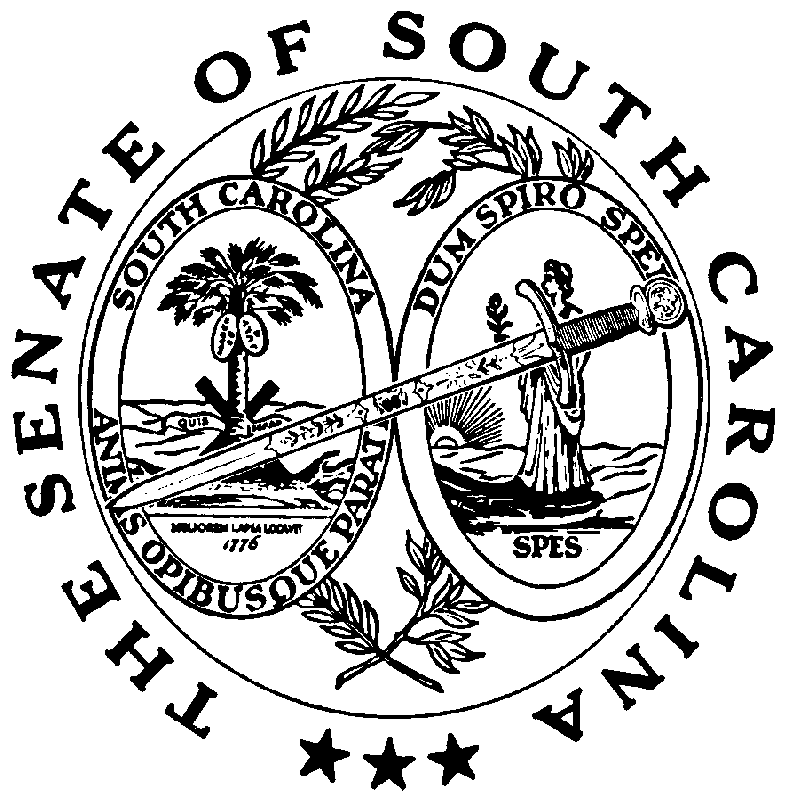 